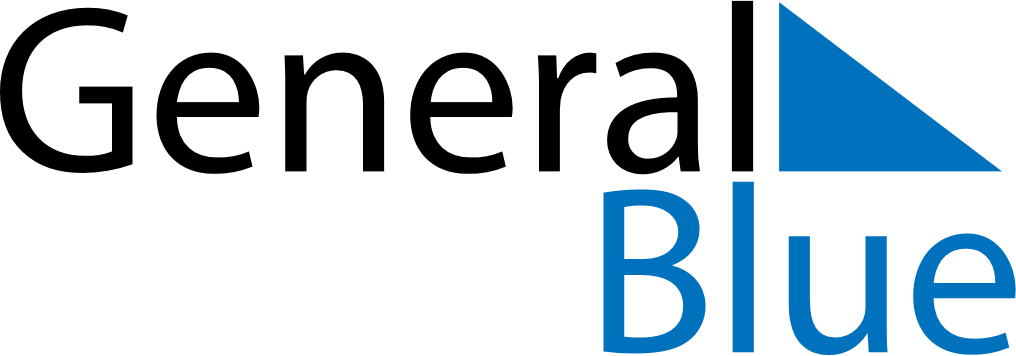 February 2023February 2023February 2023February 2023LiechtensteinLiechtensteinLiechtensteinSundayMondayTuesdayWednesdayThursdayFridayFridaySaturday12334Candlemas5678910101112131415161717181920212223242425Shrove Tuesday262728